JavaScript isn't enabled in your browser, so this file can't be opened. Enable and reload.AGM Minutes (15_03_21).docx0 Share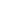 This account is managed by enhanceable.org. Learn more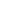 Michael Parkermichael.parker@enhanceable.orgManage your Google AccountDefaultMichael Parkermichael.parker@enhanceable.orgAll Brand accountsAdd another accountSign outPrivacy Policy•Terms of ServiceFileEditViewInsertFormatToolsHelpAccessibilityDebugLast edit was 3 minutes agoUnsaved changes to DriveSee new changesNormal textArialImage optionsImage optionsReplace imageAccessibilityEditingTo enable screen reader support, press ⌘+Option+Z To learn about keyboard shortcuts, press ⌘slash98765432112345678 ‌ ‌Minutes‌ ‌of‌ ‌the‌ ‌Annual‌ ‌General‌ ‌Meeting‌ ‌of‌ ‌EnhanceAble‌ ‌2020‌ ‌ ‌ ‌Date‌ ‌of‌ ‌meeting‌:‌ ‌15‌ ‌March,‌ ‌2021,‌ ‌7:00‌ ‌pm‌ ‌ ‌Present‌:‌ ‌ ‌ ‌Stephen‌ ‌Norton‌ ‌(Chair)‌ ‌Nick‌ ‌Ainley‌ ‌Michael‌ ‌Parker‌ ‌(Secretary)‌ ‌Gael‌ ‌McIver‌ ‌Hannah‌ ‌Piper‌ ‌Mark‌ ‌Martin‌ ‌Megan‌ ‌Templeman‌ ‌Angeline‌ ‌Garvey‌ ‌Jide‌ ‌Onabajo‌ ‌David‌ ‌Hagarty‌ ‌Imogen‌ ‌Ward‌ ‌Elizabeth‌ ‌Anderson‌ ‌ ‌In‌ ‌Attendance:‌ ‌Julie‌ ‌Hagarty‌ ‌(CEO)‌ ‌David‌ ‌Fox‌ ‌Ann‌ ‌Wilson‌ ‌Tom‌ ‌Barkan‌ ‌ ‌ ‌ ‌Apologies:‌ ‌ ‌Gurjit‌ ‌Sekhon‌ ‌ ‌ ‌ ‌1.Joint‌ ‌report‌ ‌by‌ ‌Chair‌ ‌and‌ ‌CEO‌ ‌ ‌The‌ ‌Chair‌ ‌welcomed‌ ‌everyone‌ ‌to‌ ‌the‌ ‌meeting,‌ ‌and‌ ‌confirmed‌ ‌that‌ ‌sufficient‌ ‌members‌ ‌were‌ ‌in‌ ‌attendance‌ ‌to‌ ‌make‌ ‌the‌ ‌meeting‌ ‌quorate.‌ ‌The‌ ‌Chair‌ ‌explained‌ ‌that‌ ‌this‌ ‌was‌ ‌the‌ ‌Charity’s‌ ‌delayed‌ ‌2020‌ ‌Annual‌ ‌General‌ ‌Meeting.‌ ‌The‌ ‌Charity‌ ‌had‌ ‌been‌ ‌unable‌ ‌to‌ ‌hold‌ ‌the‌ ‌meeting‌ ‌within‌ ‌the‌ ‌2020‌ ‌calendar‌ ‌year‌ ‌ ‌The‌ ‌CEO‌ ‌gave‌ ‌particular‌ ‌thanks‌ ‌to‌ ‌Mike‌ ‌Kemsley‌ ‌and‌ ‌Gael‌ ‌MacIver,‌ ‌who‌ ‌had‌ ‌served‌ ‌14‌ ‌and‌ ‌24‌ ‌years‌ ‌respectively‌ ‌as‌ ‌Trustees‌ ‌at‌ ‌EnhanceAble.‌ ‌The‌ ‌CEO‌ ‌also‌ ‌thanked‌ ‌Byron‌ ‌Turner‌ ‌and‌ ‌Brian‌ ‌Garcia‌ ‌for‌ ‌their‌ ‌time‌ ‌as‌ ‌Trustees‌ ‌and‌ ‌commitment‌ ‌to‌ ‌the‌ ‌charity.‌ ‌All‌ ‌four‌ ‌trustees‌ ‌were‌ ‌not‌ ‌standing‌ ‌for‌ ‌re-election.‌ ‌ ‌ ‌The‌ ‌CEO‌ ‌formally‌ ‌welcomed‌ ‌Ann‌ ‌Wilson‌ ‌and‌ ‌Gurjit‌ ‌Sekhon,‌ ‌who‌ ‌have‌ ‌joined‌ ‌the‌ ‌senior‌ ‌management‌ ‌team‌ ‌over‌ ‌the‌ ‌past‌ ‌year.‌ ‌ ‌ ‌The‌ ‌CEO‌ ‌remembered‌ ‌the‌ ‌service‌ ‌users‌ ‌who‌ ‌have‌ ‌unfortunately‌ ‌passed‌ ‌away‌ ‌in‌ ‌the‌ ‌last‌ ‌year,‌ ‌including‌ ‌Andy‌ ‌Christmas,‌ ‌Najma‌ ‌Asward,‌ ‌Brian‌ ‌Potter,‌ ‌Linda‌ ‌Cave‌ ‌Whitely,‌ ‌Robert‌ ‌Belair,‌ ‌and‌ ‌most‌ ‌recently‌ ‌Jim‌ ‌Costello,‌ ‌whose‌ ‌parents‌ ‌were‌ ‌part‌ ‌of‌ ‌the‌ ‌original‌ ‌founding‌ ‌team‌ ‌at‌ ‌EnhanceAble.‌ ‌ ‌ ‌The‌ ‌CEO‌ ‌welcomed‌ ‌Stephen‌ ‌Norton‌ ‌as‌ ‌Chair‌ ‌of‌ ‌the‌ ‌Board‌ ‌of‌ ‌Trustees.‌ ‌ ‌ ‌The‌ ‌Chair‌ ‌thanked‌ ‌former‌ ‌Chair‌ ‌Nick‌ ‌Ainley,‌ ‌for‌ ‌his‌ ‌commitment,‌ ‌wisdom‌ ‌and‌ ‌support‌ ‌and‌ ‌was‌ ‌pleased‌ ‌that‌ ‌he‌ ‌would‌ ‌be‌ ‌continuing‌ ‌with‌ ‌EnhanceAble‌ ‌as‌ ‌a‌ ‌Trustee.‌ ‌ ‌ ‌The‌ ‌Chair‌ ‌gave‌ ‌a‌ ‌report‌ ‌of‌ ‌the‌ ‌previous‌ ‌year,‌ ‌and‌ ‌mentioned‌ ‌that‌ ‌the‌ ‌pandemic‌ ‌has‌ ‌allowed‌ ‌EnhanceAble‌ ‌to‌ ‌review‌ ‌and‌ ‌enhance‌ ‌the‌ ‌relationships‌ ‌with‌ ‌its‌ ‌funders,‌ ‌and‌ ‌better‌ ‌evaluate‌ ‌its‌ ‌ability‌ ‌to‌ ‌provide‌ ‌its‌ ‌core‌ ‌services.‌ ‌ ‌The‌ ‌Chair‌ ‌welcomed‌ ‌Megan‌ ‌Templeman,‌ ‌Jide‌ ‌Onabajo‌ ‌and‌ ‌Angeline‌ ‌Garvey‌ ‌as‌ ‌new‌ ‌trustees‌ ‌who‌ ‌had‌ ‌joined‌ ‌during‌ ‌the‌ ‌year‌ ‌and‌ ‌who‌ ‌would‌ ‌be‌ ‌nominated‌ ‌at‌ ‌the‌ ‌meeting‌ ‌to‌ ‌remain‌ ‌as‌ ‌trustees‌ ‌and‌ ‌directors‌ ‌during‌ ‌the‌ ‌course‌ ‌of‌ ‌the‌ ‌meeting.‌ ‌ ‌The‌ ‌Chair‌ ‌thanked‌ ‌the‌ ‌managers,‌ ‌staff,‌ ‌and‌ ‌volunteers‌ ‌who‌ ‌enable‌ ‌EnhanceAble‌ ‌to‌ ‌function,‌ ‌with‌ ‌particular‌ ‌thanks‌ ‌to‌ ‌the‌ ‌senior‌ ‌management‌ ‌team‌ ‌and‌ ‌the‌ ‌CEO.‌ ‌ ‌ ‌The‌ ‌CEO‌ ‌reported‌ ‌that‌ ‌the‌ ‌pandemic‌ ‌has‌ ‌made‌ ‌EnhanceAble‌ ‌a‌ ‌more‌ ‌resilient‌ ‌charity,‌ ‌and‌ ‌one‌ ‌that‌ ‌values‌ ‌its‌ ‌staff‌ ‌and‌ ‌service‌ ‌users‌ ‌even‌ ‌more‌ ‌than‌ ‌before.‌ ‌ ‌The‌ ‌CEO‌ ‌added‌ ‌that‌ ‌risk‌ ‌management‌ ‌has‌ ‌been‌ ‌a‌ ‌key‌ ‌factor‌ ‌in‌ ‌which‌ ‌EnhanceAble‌ ‌has‌ ‌enhanced,‌ ‌and‌ ‌the‌ ‌challenges‌ ‌caused‌ ‌by‌ ‌the‌ ‌pandemic‌ ‌have‌ ‌energised‌ ‌EnhanceAble‌ ‌to‌ ‌build‌ ‌better‌ ‌relationships‌ ‌with‌ ‌its‌ ‌partners.‌ ‌ ‌ ‌The‌ ‌CEO‌ ‌thanked‌ ‌the‌ ‌volunteers,‌ ‌staff,‌ ‌managers,‌ ‌and‌ ‌senior‌ ‌management‌ ‌team‌ ‌for‌ ‌their‌ ‌tremendous‌ ‌work‌ ‌throughout‌ ‌the‌ ‌pandemic.‌ ‌ ‌The‌ ‌CEO‌ ‌reportedthat‌ ‌EnhanceAble‌ ‌has‌ ‌built‌ ‌a‌ ‌‘Road‌ ‌to‌ ‌Recovery,’‌ ‌in‌ ‌order‌ ‌to‌ ‌plan‌ ‌its‌ ‌transition‌ ‌back‌ ‌to‌ ‌operating‌ ‌at‌ ‌full‌ ‌capacity.‌ ‌ ‌ ‌The‌ ‌CEO‌ ‌reported‌ ‌that‌ ‌EnhanceAble‌ ‌has‌ ‌been‌ ‌awarded‌ ‌a‌ ‌contract‌ ‌by‌ ‌Achieving‌ ‌for‌ ‌Children‌ ‌to‌ ‌run‌ ‌a‌ ‌brand‌ ‌new‌ ‌service‌ ‌for‌ ‌disabled‌ ‌children,‌ ‌which‌ ‌will‌ ‌add‌ ‌an‌ ‌additional‌ ‌£1‌ ‌million‌ ‌to‌ ‌EnhanceAble’s‌ ‌income.‌ ‌ ‌ ‌The‌ ‌Chair‌ ‌and‌ ‌CEO‌ ‌thanked‌ ‌everyone‌ ‌involved‌ ‌at‌ ‌EnhanceAble‌ ‌once‌ ‌again‌ ‌for‌ ‌their‌ ‌tremendous‌ ‌support‌ ‌throughout‌ ‌the‌ ‌pandemic‌ ‌and‌ ‌their‌ ‌commitment‌ ‌to‌ ‌the‌ ‌charity.‌ ‌ ‌2.Approving‌ ‌changes‌ ‌to‌ ‌the‌ ‌Articles‌ ‌of‌ ‌Association‌ ‌Company‌ ‌Secretary‌ ‌Michael‌ ‌Parker‌ ‌reported‌ ‌that‌ ‌the‌ ‌directors‌ ‌had‌ ‌decided‌ ‌during‌ ‌the‌ ‌course‌ ‌of‌ ‌the‌ ‌year‌ ‌that‌ ‌it‌ ‌was‌ ‌appropriate‌ ‌to‌ ‌review‌ ‌the‌ ‌Articles‌ ‌of‌ ‌Association‌ ‌of‌ ‌the‌ ‌Charity.‌ ‌ ‌He‌ ‌advised‌ ‌that‌ ‌there‌ ‌are‌ ‌two‌ ‌documents‌ ‌which‌ ‌govern‌ ‌EnhanceAble‌ ‌as‌ ‌a‌ ‌company:‌ ‌EnhanceAble’s‌ ‌Memorandum‌ ‌of‌ ‌Incorporation‌ ‌and‌ ‌its‌ ‌Articles‌ ‌of‌ ‌Association.‌ ‌The‌ ‌Memorandum‌ ‌sets‌ ‌out‌ ‌in‌ ‌broad‌ ‌terms‌ ‌the‌ ‌objects‌ ‌that‌ ‌EnhanceAble‌ ‌seeks‌ ‌to‌ ‌pursue‌ ‌and‌ ‌the‌ ‌Articles‌ ‌set‌ ‌out‌ ‌in‌ ‌more‌ ‌detail‌ ‌the‌ ‌mechanisms‌ ‌by‌ ‌which‌ ‌we‌ ‌govern‌ ‌ourselves‌ ‌dealing‌ ‌principally‌ ‌with‌ ‌appointment‌ ‌and‌ ‌removal‌ ‌of‌ ‌directors‌ ‌and‌ ‌the‌ ‌structure‌ ‌of‌ ‌General‌ ‌and‌ ‌Directors‌ ‌meetings.‌ ‌The‌ ‌existing‌ ‌articles‌ ‌were‌ ‌of‌ ‌some‌ ‌age‌ ‌and‌ ‌did‌ ‌not‌ ‌adequately‌ ‌deal‌ ‌with‌ ‌changed‌ ‌circumstances.‌ ‌Accordingly‌ ‌the‌ ‌Directors‌ ‌had‌ ‌caused‌ ‌to‌ ‌be‌ ‌prepared‌ ‌a‌ ‌revised‌ ‌set‌ ‌of‌ ‌articles‌ ‌which‌ ‌are‌ ‌primarily‌ ‌based‌ ‌on‌ ‌the‌ ‌template‌ ‌recommended‌ ‌by‌ ‌the‌ ‌Charity‌ ‌Law‌ ‌Association.‌ ‌It‌ ‌was‌ ‌not‌ ‌proposed‌ ‌to‌ ‌change‌ ‌the‌ ‌provisions‌ ‌of‌ ‌the‌ ‌Memorandum‌ ‌at‌ ‌this‌ ‌time.‌ ‌ ‌Michael‌ ‌Parker‌ ‌produced‌ ‌a‌ ‌copy‌ ‌of‌ ‌the‌ ‌proposed‌ ‌articles‌ ‌to‌ ‌the‌ ‌meeting‌ ‌and‌ ‌advised‌ ‌that‌ ‌75%‌ ‌approval‌ ‌of‌ ‌members‌ ‌in‌ ‌attendance‌ ‌is‌ ‌required‌ ‌for‌ ‌the‌ ‌changes‌ ‌to‌ ‌be‌ ‌passed.‌ ‌He‌ ‌proposed‌ ‌a‌ ‌resolution‌ ‌for‌ ‌the‌ ‌adoption‌ ‌of‌ ‌the‌ ‌new‌ ‌articles‌ ‌and‌ ‌this‌ ‌proposal‌ ‌was‌ ‌seconded‌ ‌by‌ ‌the‌ ‌Chair.‌ ‌ ‌ ‌All‌ ‌members‌ ‌voted‌ ‌in‌ ‌favour‌ ‌of‌ ‌adoption‌ ‌of‌ ‌the‌ ‌Articles‌ ‌laid‌ ‌before‌ ‌the‌ ‌meeting‌ ‌and‌ ‌michael‌ ‌Parker‌ ‌instructed‌ ‌to‌ ‌file‌ ‌the‌ ‌amended‌ ‌Articles‌ ‌at‌ ‌Companies‌ ‌House‌ ‌and‌ ‌with‌ ‌the‌ ‌Charity‌ ‌Commission.‌ ‌ ‌ ‌3.Approving‌ ‌Accounts‌ ‌ ‌The‌ ‌Chair‌ ‌laid‌ ‌the‌ ‌draft‌ ‌accounts‌ ‌for‌ ‌the‌ ‌year‌ ‌ending‌ ‌March‌ ‌2020‌ ‌before‌ ‌the‌ ‌meeting.‌ ‌ ‌Nick‌ ‌Ainley‌ ‌proposed‌ ‌that‌ ‌the‌ ‌draft‌ ‌accounts‌ ‌for‌ ‌the‌ ‌accounting‌ ‌year‌ ‌ended‌ ‌31‌ ‌March‌ ‌2020‌ ‌be‌ ‌approved‌ ‌and‌ ‌the‌ ‌Chair‌ ‌seconded‌ ‌the‌ ‌motion.‌ ‌ ‌ ‌All‌ ‌present‌ ‌members‌ ‌voted‌ ‌in‌ ‌favour‌ ‌of‌ ‌approving‌ ‌the‌ ‌accounts..‌ ‌ ‌ ‌4.Election‌ ‌of‌ ‌Officers‌ ‌and‌ ‌Trustees‌ ‌ ‌The‌ ‌members‌ ‌were‌ ‌invited‌ ‌to‌ ‌vote‌ ‌for‌ ‌the‌ ‌following‌ ‌elections‌ ‌of‌ ‌Trustees‌ ‌and‌ ‌Officers.‌ ‌ ‌ ‌Existing‌ ‌trustees‌ ‌seeking‌ ‌reelection:‌ ‌Mark‌ ‌Martin‌ ‌Proposed‌ ‌by‌ ‌Hannah‌ ‌Piper‌ ‌and‌ ‌seconded‌ ‌by‌ ‌Stephen‌ ‌Norton.‌ ‌ ‌Michael‌ ‌Parker‌ ‌ ‌Proposed‌ ‌by‌ ‌Megan‌ ‌Tempelman‌ ‌and‌ ‌seconded‌ ‌by‌ ‌Stephen‌ ‌Norton.‌ ‌ ‌Co-opted‌ ‌Trustees‌ ‌during‌ ‌the‌ ‌year‌ ‌seeking‌ ‌election:‌ ‌Angeline‌ ‌Garvey‌ ‌ ‌Proposed‌ ‌by‌ ‌Mark‌ ‌Martin‌ ‌and‌ ‌seconded‌ ‌by‌ ‌Gael‌ ‌Mciver.‌ ‌ ‌Stephen‌ ‌Norton‌ ‌ ‌Proposed‌ ‌by‌ ‌Mark‌ ‌Martin‌ ‌and‌ ‌seconded‌ ‌by‌ ‌Nick‌ ‌Ainley..‌ ‌ ‌ ‌ ‌Jide‌ ‌Onabajo‌ ‌Proposed‌ ‌by‌ ‌Hannah‌ ‌Piper‌ ‌and‌ ‌seconded‌ ‌by‌ ‌Mark‌ ‌Martin.‌ ‌ ‌ ‌For‌ ‌Stephen‌ ‌Norton‌ ‌to‌ ‌be‌ ‌elected‌ ‌as‌ ‌Chair‌ ‌Proposed‌ ‌by‌ ‌Megan‌ ‌Tempelman‌ ‌seconded‌ ‌by‌ ‌Jide‌ ‌Onabajo.‌ ‌ ‌ ‌For‌ ‌Michael‌ ‌Parker‌ ‌to‌ ‌be‌ ‌elected‌ ‌as‌ ‌Secretary‌ ‌Proposed‌ ‌by‌ ‌Mark‌ ‌Martin‌ ‌and‌ ‌seconded‌ ‌by‌ ‌Angeline‌ ‌Garvey.‌ ‌ ‌For‌ ‌Jide‌ ‌Onabajo‌ ‌to‌ ‌be‌ ‌elected‌ ‌as‌ ‌Treasurer‌ ‌Proposed‌ ‌by‌ ‌Hannah‌ ‌Piper‌ ‌and‌ ‌seconded‌ ‌by‌ ‌Gael‌ ‌Mciver.‌ ‌ ‌All‌ ‌members‌ ‌voted‌ ‌in‌ ‌favour‌ ‌of‌ ‌all‌ ‌proposals‌ ‌for‌ ‌election.‌ ‌ ‌ ‌5. ‌Proposal‌ ‌to‌ ‌reappoint‌ ‌auditors‌ ‌ ‌The‌ ‌auditors,‌ ‌Haines‌ ‌Watts,‌ ‌were‌ ‌proposed‌ ‌to‌ ‌be‌ ‌reappointed‌ ‌by‌ ‌Michael‌ ‌Parker,‌ ‌and‌ ‌seconded‌ ‌by‌ ‌Jide‌ ‌Onabajo.‌ ‌All‌ ‌members‌ ‌agreed‌ ‌to‌ ‌the‌ ‌reappointment‌ ‌of‌ ‌the‌ ‌auditors.‌ ‌ ‌ ‌There‌ ‌being‌ ‌no‌ ‌other‌ ‌business‌ ‌the‌ ‌meeting‌ ‌concluded‌ ‌at‌ ‌7:54‌ ‌pm.‌ ‌ ‌ ‌ ‌ ‌…………………………………‌ ‌ ‌1 of 4approving1211109876543211234567891011OutlineHeadings you add to the document will appear here.Minutes of the Annual General Meeting of EnhanceAble 2020In Attendance:Apologies:Changes byExploreGoogle AccountMichael Parkermichael.parker@enhanceable.orgAfrikaansAzərbaycanBahasa IndonesiaBahasa MelayuCatalàČeštinaCymraegDanskDeutschSchweizer HochdeutschEestiEnglish (United Kingdom)English (United States)EspañolEspañol (Latinoamérica)EuskaraFilipinoFrançaisFrançais (Canada)GalegoHrvatskiIsizuluÍslenskaItalianoKiswahiliLatviešuLietuviųMagyarMaltiမြန်မာစာNederlandsNorsk (Nynorsk)Norsk (Bokmål)PolskiPortuguês (Brasil)Português (Portugal)RomânăSlovenčinaSlovenščinaSuomiSvenskaTiếng ViệtTürkçeбеларускаяБългарскиҚазақМонголРусскийСрпскиУкраїнськаΕλληνικάհայերենעבריתاردوالعربيةفارسیनेपालीमराठीहिन्दीবাংলাਪੰਜਾਬੀગુજરાતીதமிழ்తెలుగుಕನ್ನಡമലയാളംසිංහලไทยລາວქართულადአማርኛខ្មែរ中文（中国）中文（台灣）中文（香港）日本語한국어Export options disabledShareUnlock(J)New►Open⌘OMake a copySave as Google Docs(U)Email►Download►Make available offlineVersion history►RenameMoveAdd shortcut to Drive(,)Edit description(Y)⌘+Shift+EMove to trashPublish to the webDocument details(B)Language►Page setupPrint previewPrint⌘PExport options disabledUndo⌘ZRedo⌘YCut⌘XCopy⌘CPaste⌘VPaste without formatting⌘+Shift+VDeleteSelect all⌘AFind and replace⌘+Shift+HPrint layoutMode►Zoom►Show rulerShow document outlineCtrl+⌘A Ctrl+⌘HShow equation toolbarShow section breaksShow increased menu spacingFull screenImage►Table►Drawing►Chart(Q)►Horizontal lineDate(4)Footnote⌘+Option+FBuilding blocks►Special charactersEquationNewWatermark(J)Headers & footers►Page numbers►Break►Link⌘KComment⌘+Option+MBookmarkTable of contents►Left-to-right textRight-to-left textText(S)►Paragraph styles►Align & indent►Line & paragraph spacing►Columns►Bullets & numbering►Headers & footers►Headers & footersPage numbersPage orientation(3)Table(2)►Image►Clear formatting⌘\Borders & lines(Q)►Spelling and grammar►Word count⌘+Shift+CReview suggested editsCtrl+⌘O Ctrl+⌘UNewCompare documentsCitations(K)Explore⌘+Option+Shift+ILinked objectsDictionary⌘+Shift+YTranslate documentVoice typing⌘+Shift+SPreferencesAccessibility settingsActivity dashboard(Z)Activity dashboard privacyNotifications(J)Docs HelpTrainingUpdatesHelp Docs improveReport abuse/copyrightKeyboard shortcuts⌘/Speak►Edits►Comments►Footnote►Headings►Graphics►List►Link►Table►Section►Misspelling►Formatting►Show live edits⌘+Option+Shift+RUpload from computerSearch the webDrivePhotosBy URLCameraSingle1.151.5DoubleCustomAdd space before paragraphAdd space after paragraphCustom spacingKeep with nextKeep lines togetherPrevent single linesChecklist1pt2pt3pt4pt8pt12pt16pt24pt0pt0.5pt0.75pt1pt1.5pt2.25pt3pt4.5pt6ptUpload from computerSearch the webDrivePhotosBy URLCameraTurn on screen reader supportLink copied to clipboardApply 'Normal text'⌘+Option+0Update 'Normal text' to matchApply 'Title'Update 'Title' to matchApply 'Subtitle'Update 'Subtitle' to matchApply 'Heading 1'⌘+Option+1Update 'Heading 1' to matchApply 'Heading 2'⌘+Option+2Update 'Heading 2' to matchApply 'Heading 3'⌘+Option+3Update 'Heading 3' to matchApply 'Heading 4'⌘+Option+4Update 'Heading 4' to matchApply 'Heading 5'⌘+Option+5Update 'Heading 5' to matchApply 'Heading 6'⌘+Option+6Update 'Heading 6' to matchSave as my default stylesUse my default stylesReset stylesOriginal emailReply with this fileOpen original messageCompose new messageEmail this fileEmail collaboratorsChatDocument chats are not savedWhy are some users anonymous? Learn moreDocument detailsUnable to get the details at this time.EditingEdit document directlySuggestingEdits become suggestionsViewingRead or print final documentSpeak►Edits►Comments►Footnote►Headings►Graphics►List►Link►Table►Section►Misspelling►Formatting►Show live edits⌘+Option+Shift+RMore fontsAmatic SCArialCaveat►Comfortaa►Comic Sans MSCourier NewEB Garamond►GeorgiaImpactLobsterLora►Merriweather►Montserrat►Nunito►Oswald►PacificoPlayfair Display►Roboto►Roboto Mono►Spectral►Times New RomanTrebuchet MSVerdanaExploreExploreWebImagesDriveCreate smarter documentsTo see related information and images, try adding more content to your documentLearn moreCan't load Explore contentRetrySee document statusSuggestion is wrongSuggestion is unclearProvide more detailsWhat info will be shared  with Google to troubleshoot?Spelling and grammar check⌘+Option+XDocumentFrom templateSpreadsheetPresentationFormDrawingName current versionSee version history⌘+Option+Shift+HPrivate to only me